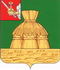 АДМИНИСТРАЦИЯ НИКОЛЬСКОГО МУНИЦИПАЛЬНОГО РАЙОНАПОСТАНОВЛЕНИЕ 22.06.2023 года		                                                                     №   488                      г. НикольскО внесении изменений в административный регламент предоставления муниципальной услуги по присвоению квалификационной категории спортивных судей «спортивный судья второй категории» и «спортивный судья третьей категории» (за исключением военно-прикладных и служебно-прикладных видов спорта), утвержденный постановлением администрации Никольского муниципального района от 21.03.2023 года №190В соответствии с Федеральным законом oт 27.07.2010 № 210-ФЗ «Об организации предоставления государственных и муниципальных услуг», Порядком разработки и утверждения административных регламентов предоставления муниципальных услуг, утвержденный постановлением администрации Никольского муниципального района от 12.04.2022 № 286, руководствуясь статьей 33 Устава Никольского муниципального района, администрация Никольского муниципального района ПОСТАНОВЛЯЕТ:1. Внести в административный регламент предоставления муниципальной услуги по присвоению квалификационной категории спортивных судей «спортивный судья второй категории» и «спортивный судья третьей категории» (за исключением военно-прикладных и служебно-прикладных видов спорта), утвержденный постановлением администрации Никольского муниципального района от 21.03.2023 №190, следующие  изменения :1.1  Дополнить пункт 1.3.  постановления абзацем следующего содержания: «Сведения о месте нахождения многофункциональных центров предоставления государственных и муниципальных услуг (далее также - МФЦ), контактных телефонах, адресах электронной почты, графике работы и адресах сайтов в сети «Интернет» приводятся в приложении 4 к настоящему административному регламенту.»1.2 Изложить пункт  1.4. постановления в следующей редакции: 1.4. Способы получения информации о правилах предоставления муниципальной услуги:лично;посредством телефонной связи;посредством электронной почты,посредством почтовой связи;на информационных стендах в помещениях Уполномоченного органа, МФЦ;в информационно-телекоммуникационной сети «Интернет»:на официальном сайте Уполномоченного органа, МФЦ;на Едином портале государственных и муниципальных услуг (функций);на Региональном портале.»1.3 Изложить  пункт 1.5.  постановления  в следующей редакции: «1.5. Порядок информирования о предоставлении муниципальной услуги.1.5.1. Информирование о предоставлении муниципальной услуги осуществляется по следующим вопросам:место нахождения Уполномоченного органа, его структурных подразделений, МФЦ;должностные лица и муниципальные служащие Уполномоченного органа, уполномоченные предоставлять муниципальную услугу и номера контактных телефонов; график работы Уполномоченного органа, МФЦ;адрес сайта в сети «Интернет» Уполномоченного органа, МФЦ;адрес электронной почты Уполномоченного органа, МФЦ;нормативные правовые акты по вопросам предоставления муниципальной услуги, в том числе, настоящий административный регламент (наименование, номер, дата принятия нормативного правового акта);ход предоставления муниципальной услуги;административные процедуры предоставления муниципальной услуги;срок предоставления муниципальной услуги;порядок и формы контроля за предоставлением муниципальной услуги;основания для отказа в предоставлении муниципальной услуги;досудебный и судебный порядок обжалования действий (бездействия) должностных лиц и муниципальных служащих Уполномоченного органа, ответственных за предоставление муниципальной услуги, а также решений, принятых в ходе предоставления муниципальной услуги.иная информация о деятельности Уполномоченного органа, в соответствии с Федеральным законом от 9 февраля 2009 года № 8-ФЗ «Об обеспечении доступа к информации о деятельности государственных органов и органов местного самоуправления».1.5.2. Информирование (консультирование) осуществляется специалистами Уполномоченного органа (МФЦ), ответственными за информирование, при обращении заявителей за информацией лично, по телефону, посредством почты или электронной почты.Информирование проводится на русском языке в форме индивидуального и публичного информирования.1.5.3. Индивидуальное устное информирование осуществляется должностными лицами, ответственными за информирование, при обращении заявителей за информацией лично или по телефону.Специалист, ответственный за информирование, принимает все необходимые меры для предоставления полного и оперативного ответа на поставленные вопросы, в том числе с привлечением других сотрудников.В случае если для подготовки ответа требуется более продолжительное время, специалист, ответственный за информирование, предлагает заинтересованным лицам перезвонить в определенный день и в определенное время, но не позднее трех рабочих дней со дня обращения. К назначенному сроку должен быть подготовлен ответ по вопросам заявителей, в случае необходимости ответ готовится при взаимодействии с должностными лицами структурных подразделений органов и организаций, участвующих в предоставлении муниципальной услуги.В случае если предоставление информации, необходимой заявителю, не представляется возможным посредством телефона, сотрудник Уполномоченного органа/ МФЦ, принявший телефонный звонок, разъясняет заявителю право обратиться с письменным обращением в Уполномоченный орган и требования к оформлению обращения.При ответе на телефонные звонки специалист, ответственный за информирование, должен назвать фамилию, имя, отчество, занимаемую должность и наименование структурного подразделения Уполномоченного органа. Устное информирование должно проводиться с учетом требований официально-делового стиля речи. Во время разговора необходимо произносить слова четко, избегать «параллельных разговоров» с окружающими людьми и не прерывать разговор по причине поступления звонка на другой аппарат. В конце информирования специалист, ответственный за информирование, должен кратко подвести итоги и перечислить меры, которые необходимо принять (кто именно, когда и что должен сделать).1.5.4. Индивидуальное письменное информирование осуществляется в виде письменного ответа на обращение заинтересованного лица в соответствии с законодательством о порядке рассмотрения обращений граждан.Ответ на заявление составляется в простой, четкой форме с указанием фамилии, имени, отчества, номера телефона исполнителя, подписывается руководителем Уполномоченного органа и направляется способом, позволяющим подтвердить факт и дату направления.1.5.5. Публичное устное информирование осуществляется посредством привлечения средств массовой информации – радио, телевидения. Выступления должностных лиц, ответственных за информирование, по радио и телевидению согласовываются с руководителем Уполномоченного органа.1.5.6. Публичное письменное информирование осуществляется путем публикации информационных материалов о правилах предоставления муниципальной услуги, а также настоящего административного регламента и муниципального правового акта об его утверждении:в средствах массовой информации;на официальном сайте в сети Интернет;на Едином портале;на Региональном портале;на информационных стендах Уполномоченного органа, МФЦ.»1.3 Дополнить пп 2.2.1.  пункта 2.2. постановления абзацем следующего содержания «МФЦ по месту жительства заявителя - в части приема и (или) выдачи документов на предоставление муниципальной услуги;».1.4 Дополнить пункт 2.4 постановления словами « (либо со дня передачи МФЦ таких документов в Уполномоченный орган) после слов «Уполномоченный орган».1.5 Дополнить  пп 2.14.1. пункта 2.14. постановления словами «(МФЦ)» после слов «Уполномоченного органа».1.6 Дополнить абзац 1  пункта 4.6. постановления словами «и работников МФЦ, ответственных за предоставление муниципальной услуги.»1.8  Дополнить пункт 5.5.  постановления абзацем следующего содержания: «МФЦ - в Уполномоченный орган, заключивший соглашение о взаимодействии с многофункциональным центром.»1.9        Дополнить постановление приложением №4 согласно приложения к настоящему постановлению.2. Настоящее постановление вступает в силу после официального опубликования в районной газете «Авангард»» и подлежит размещению на официальном сайте администрации Никольского муниципального района в информационно-телекоммуникационной сети «Интернет».Руководитель администрации Никольского муниципального района                                                А.Н. БаданинаПриложение к постановлению от 22.06.2023 №488 Приложение № 4Муниципальное бюджетное учреждение «Многофункциональный центр предоставления государственных и муниципальных услуг Никольского муниципального района»Место нахождения: Вологодская область, г. Никольск, ул. Ленина, д. 30.Получение информации по вопросам оказания услуг: +7(81754) 2-12-55Отдел обработки: +7(81754) 2-12-55Отдел приёма и выдачи документов: +7(81754) 2-21-81Адрес официального сайта: http://nikolsk.mfc35.ru/site/Адрес электронной почты: mfcz12@mail.ru; mfc35@mfc35.ruМногофункциональный центр принимает граждан шесть дней в неделю: с понедельника по пятницу с 8:00 до 18:00, в субботу с 9:00 до 12:00, без перерывов на обед.МФЦ имеет четыре офиса «Мои документы»:ТОСП « Аргуновское »: д.Аргуново, ул.Берёзовая, д.27, тел. +7(81754) 3-32-50ТОСП «Завражское»: д.Завражье, ул.Молодёжная,д.15, тел. +7(81754) 3-91-38ТОСП «Зеленцовское»: д.Зеленцово,д.139, тел. +7(81754) 3-44-50ТОСП «Кемское»: п.Борок, ул.Советская, д.21, тел. +7(81754) 3-82-31